Technology Education Goals and Objectives:Technology Education fosters the development of all learners as technologically literate and capable citizens who can develop, implement, and communicate practical, innovative, and responsible technological solutions to problems.Input – Process- Output-Outcome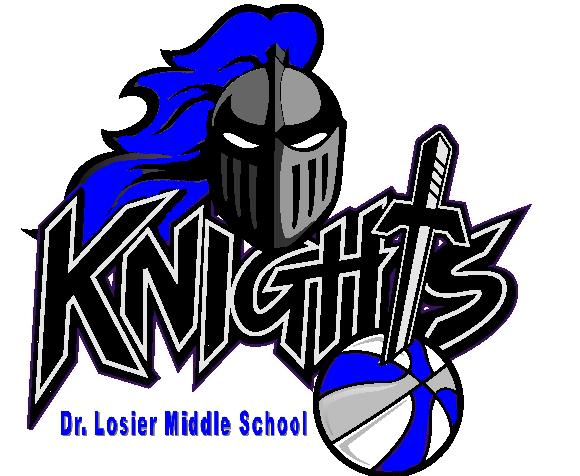 Feedback